Content      Purpose									 3      Scope										 3      Aim										 34		Preparation prior to domiciliary immunisation		 35		Consent									 46		Equipment and documentation requirements for	 5domiciliary immunisations	7		Transport of vaccines from a base refrigerator for	 6domiciliary immunisations	8		Administration of immunisations during domiciliary	 7visit9		Immunisation procedure						 810		Evaluation and monitoring						 911		References								101     Purpose      1.1 	Certain population groups experience difficulty attending immunisation sessions within the primary care setting. Conducting domiciliary immunisations within the client’s home can greatly improve the uptake of immunisations in these groups.1 It is recognised that guidelines are required to minimise the health and safety risks of this activity and ensure that healthcare professionals are following evidence based guidance. It is not intended that this is a “stand alone” document; it should be used in conjunction with referenced documents within this text and the relevant Patient Group Direction (PGD) or Patient Specific Direction (PSD) and local policy.2     Scope 2.1  These guidelines apply to all registered staff that have a        responsibility for delivering the national vaccine programme to        clients within their care. They offer a framework of guidelines to        enable these staff to offer immunisations to individuals (children or        adults) who are unable to attend health premises for        vaccination. 3  	   Aim  3.1  To offer service users equal access to the immunisation         programme.1  3.2  To encourage subsequent attendance for immunisation in      mainstream services.  3.3  To ensure the safe administration of immunisations in the     domiciliary setting, in accordance with the Nursing Midwifery     Council (NMC) “Code of professional conduct” and the “Standards of medicines management”.2,3 4     Preparation prior to domiciliary immunisation4.1   Immunisation should only take place in premises where emergency        assistance can be summoned. For this reason the registered        healthcare professional should ensure that a landline or mobile        phone is available.        Domiciliary immunisations can be given by one registered healthcare        professional, however some home circumstances may        require an additional member of staff to maintain a safe environment        for vaccination. This decision is at the healthcare professional’s        discretion subject to local health board guidelines and        following a risk assessment and knowledge of the client’s        circumstances. If on arrival at the premises circumstances are not        conducive to administering the vaccine in a safe environment then        the vaccine/s should not be administered and the appointment        rearranged.4.2   All staff involved in administering vaccinations must have completed the appropriate immunisation training and be able to demonstrate competency as required by their local organisation.4 In addition, it is a requirement for all immunisers to attend an annual update on immunisation.5 4.3 	Although anaphylaxis following vaccination is extremely rare6 all staff undertaking or assisting with domiciliary immunisation must have evidence of having attended training in the recognition and treatment of anaphylaxis and cardiopulmonary resuscitation (CPR) annually, and familiarise themselves with the. Resuscitation council UK guidlines.7  4.4   Registered Nurse/GP must ascertain that there are no         contraindications to the vaccination. If in doubt specialist advice 	should be sought. Immunisers may need to refer to the most         current edition of the Green Book and the electronic updates.8          It may be necessary to postpone the vaccination in certain         circumstances.  4.5  	Identify defaulters and which vaccines are outstanding by        performing a thorough search via GP records and/or Child Health        database. The algorithm chart produced by Public Health EnglandVaccination of individuals with uncertain or incomplete immunisation       status should be used to identify the outstanding vaccines required.  4.6  An appointment must be made either by telephone, in writing or verbally agreed. During this contact, issues with the proposed immunisation and reasons for non-attendance can be discussed.  4.7 Refer to your organisation’s lone working policy prior to visiting the  home.   5   Consent5.1  Consent is valid if the person providing consent is offered as much       information as they reasonably need, in a format they understand, to       make their decision.9 Immunisers should be aware of their       local health boards consent policy.5.2  Healthcare professionals should ensure that the person providing       consent fully understands which immunisations are to be given; the       diseases against which they will protect; the risks of not proceeding;       the side effects that may occur and how these should be dealt with;       and any follow up action required.5.3  Consent can be given providing that person is capable of       consenting to the immunisation and is able to communicate      their decision.5.4  Young people aged 16 and 17 are presumed, in law, to be able to       consent to their own medical treatment. Younger children who       understand fully what is involved in the proposed procedure (referred       to as ‘Gillick competent’) can also give consent, although ideally their       parents will be involved. If a person aged 16 or 17 or a Gillick-       competent child consents to treatment, a parent cannot override that       consent.85.5  There is no legal requirement for consent to immunisation to be in      writing and a signature on a consent form is not conclusive proof      that informed consent has been given, but it can serve to record the      decision and the discussions that have taken place with the person      giving consent either for themselves or on their child’s behalf.5.6  Nurses administering domiciliary immunisations should       document that information has been given to the patient with      regard to the proposed immunisation.5.7  If a patient or parent declines to give consent to immunisation,       this should be clearly documented following local health board policy. 5.8  The Mental capacity act 2005 provides a statutory framework for      people who lack capacity to make decisions for themselves, it sets      out a framework for who can make decisions and in which      situations.106    Equipment and documentation requirements for      domiciliary immunisations6.1     Equipment:Adrenaline pack containing Adrenaline1:1000 (1mg in 1ml) and       appropriate needles and syringesSmall, portable sharps box Validated cool boxes  and cool packs from a recognised medical supply company should be used in conjunction with validated maximum–minimum thermometers 8Appropriate needles and syringesDisposable receptacleDisposable gloves Cotton wool ballsAlcohol based hand rubs (liquid or gel/foam) Appropriate vaccines (kept in original packaging) 0.9% sodium chloride (if vaccine splashed in eye)11Yellow bag for clinical waste 11Mobile phone (if required)Oxygen (only if recommended by local guidelines)6.2    Supporting documentation:Child’s Health records/ Patient Held record/ GP record       Specifically for any immunisations which is given to a child under        the age of 18 - unscheduled/scheduled computer formsBritish National Formulary – current editionImmunisation information leaflets/patient information leaflets7   Transport of vaccines from a base refrigerator for     domiciliary immunisations7.1  When vaccines need to be taken from a base refrigerator for      domiciliary immunisations, practitioners should refer to the health      board’s current advisory document on handling and storage of      vaccines.10 7.2  All vaccines required for a session should be removed from the       refrigerator at the same time to avoid frequent opening and closing of        the refrigerator door.7.3  Domestic cool boxes should not be used to store, distribute or       transport vaccines. Validated cool boxes and cool packs from a      recognised medical supply company should be used in conjunction       with validated maximum– minimum thermometers. Cool packs should      be stored in accordance with the manufacturer’s instructions, usually      at +2˚C to +8˚C (not a freezer compartment) to ensure they      maintain the cold chain at the right temperature. Ice      packs and frozen cool packs should not be used as there is a      danger of these freezing some vaccine doses during transit.7.4  A validated cool box provides ongoing assurance that the vaccines will   be maintained within the cold chain temperature range   (+20C to +80C) during transport. Vaccines must be kept in the   original packaging and placed into a cool box with cool packs as per   the manufacturer’s instructions. This will prevent direct contact   between the vaccine and the cool packs and will protect the vaccine   from any damage.7.5 When transporting vaccines for a domiciliary immunisation the     immuniser is responsible for ensuring that only the amounts of     vaccines necessary for each session are removed from the vaccine     refrigerator. These should be placed quickly into the validated cool     boxes and opening must be kept to a minimum.7.6 On arrival at the home, the vaccines should be left in the closed  validated cool box until required.8 7.7 Unused vaccines left over at the end of a vaccination session can be     returned to the vaccine refrigerator, provided there is evidence from     the temperature monitoring that the cold chain has been maintained.     Returned vaccines should be clearly labelled and dated and should be     used at the earliest opportunity.8,10 8    Administration of immunisations during domiciliary      visit8.1    Assess patient/client/carer’s capacity to consent to immunisation.         If there are any concerns regarding the capacity to consent, discuss        with the patients GP. In circumstances were an Elderly Mentally        Infirm (EMI) patient requires immunisation the GP should provide        consent as this individual lacks capacity to consent for themselves.         The mental capacity act describes this as acting in the best interest        of the client.9,11 8.2  Prior to giving a vaccine the healthcare professional will ascertain       that no new circumstances have arisen which contra-indicate       immunisation. 8.3  Check with the patient, parent, guardian or appropriate carer about       the health of the individual and assess if patient is fit for vaccination,         especially with regard to pregnancy, illness, medication, allergies,       fever, previous reaction and any recent vaccinations.8.4  Discuss with the patient, parent, guardian or appropriate carer:The immunisation that is being offered and the reason for giving the immunisation.Common side effects likely to be encountered.More serious potential side effects and what action to be taken.Consent. The giving and obtaining of consent is a process and should be revisited prior to vaccination. Consent remains valid unless the individual who gave it withdraws it.  Immunisation procedure 9.1 	Identify safe/clean area for mixing/drawing up of vaccines. 9.2 	Wash hands/use alcohol hand gel.  9.3 	Check and prepare vaccines. Check the vaccine identity and expiry        date. Freeze-dried vaccines should be reconstituted with the        appropriate diluents immediately prior to use and used within the        manufacturers recommended period. 9.4 	Identify site for immunisation appropriate to age and position      	Child or adult accordingly. Clean skin does not need swabbing, but if      	visibly dirty the area can be washed using soap and water and dried      	prior to immunisation.8  9.5   Dispose of needles and syringes and vials in a sharps box.10  9.6  	The healthcare professional must observe the patient until she/he is        	satisfied that the patient has recovered from the procedure and is        	not experiencing any immediate adverse reaction. 9.7  	The patient/carer or parent/guardian of the patient must be advised       	on how to seek medical assistance, if necessary, following the       	vaccination.  9.8	Give post immunisation advice which re-enforces         information already given prior to vaccination. This should detail         possible side effects and actions to be taken. 9.9   A record of the immunisation given must be documented in the        appropriate record(s) pertaining to that client e.g. Personal Child         Health Record (PCHR) “red book”, Health Records, GP computer,        Child Health Department. Ensure all documentation is completed        prior to leaving the home.9.10	The registered healthcare professional must instigate immediate        action in the event of a serious adverse reaction to the vaccineEvaluation and Monitoring10.1 	Evaluation and audit at point of document review – 3 yearly10.2  	Audit / investigate any adverse incident reports in         relation to domiciliary immunisation 10.3  User feedback at professional meetings11	ReferencesNational Institute for Clinical Excellence (NICE) (2009) Reducing differences in the uptake of immunisations (including targeted vaccines) among children and young people aged under 19 years. NICE public health guidance 21. Available at: http://www.nice.org.uk/PH21  Nursing Midwifery Council (NMC). The code: standards of conduct, performance and ethics for nurses and midwives. [2015] http://www.nmc.org.uk/standards/code/Nursing Midwifery Council (NMC). Standards for medicines management. [2010]                 http://www.nmc-uk.org/Publications/Standards/Health Protection Agency. Core Curriculum for Immunisation Training.London.[June2005] http://nww2.nphs.wales.nhs.uk:8080/VaccinationsImmunisationProgsDocs.nsf/($All)/EAE5BEE063C7E8A38025767000446380/$File/Corecurriculum.pdf?OpenElementHealth Protection Agency. National Minimum Standards for Immunisation Training. London.[June2005] Available at:     https://www.gov.uk/government/uploads/system/uploads/attachment_data/file/362171/National_Immun_Train_Stand1.pdfErlewyn-Lajeunasse et al. Anaphylaxis as an adverse event following immunisation in the UK and Ireland. Archives of disease in childhood. [2012];97:6 485-486. Resuscitation council (UK) Resuscitation guidelines [October2010]    Available at: http://www.resus.org.uk/SiteIndx.htm8. 	Immunisation against infectious disease.    The Green book online. Available at: https://www.gov.uk/government/organisations/public-health- england/series/immunisation-against-infectious-disease-the-green-book9. Welsh Health Circular (2008)10 Patient consent to examination and    treatment – revised guidance. Welsh Assembly Government. [2008]    http://howis.wales.nhs.uk/doclib/WHC(2008)010-new.pdf   10. Principal pharmacists and Public Health Wales, February 2013, Advisory document on the handling and storage of vaccines. Available  at http://nww.immunisation.wales.nhs.uk/page/ordering-handling-and-storage-of-vaccine/     11. Mental Capacity Act 2005. Code of practice. Department of    constitutional affairs. [2007]     Available at: www.publicguardian.gov.uk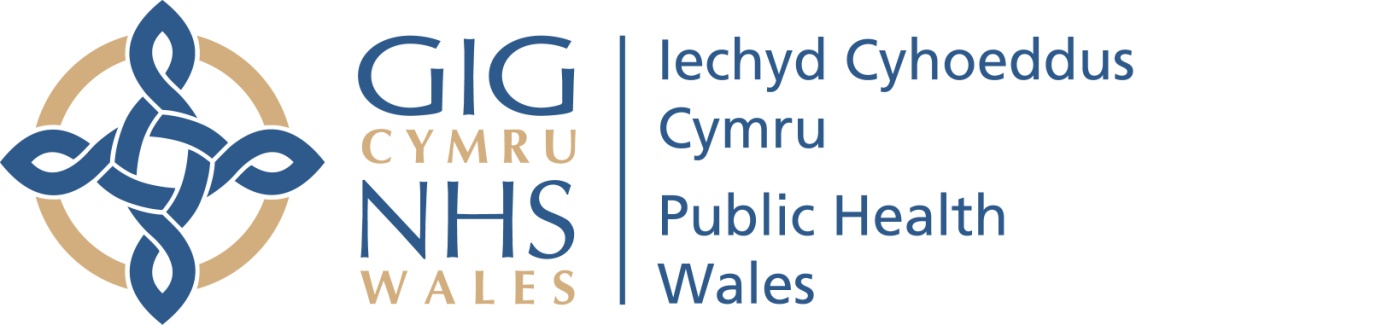 DOMICILIARY IMMUNISATIONSDOMICILIARY IMMUNISATIONSAuthor: Clare Powell, Nurse Specialist              Anne McGowan, Nurse Consultant  	    Vaccine Preventable Disease Programme, Public Health WalesAuthor: Clare Powell, Nurse Specialist              Anne McGowan, Nurse Consultant  	    Vaccine Preventable Disease Programme, Public Health WalesDate: February  2016Version: 2Publication/ Distribution:  Public Health  NHS Wales (Intranet)Publication/ Distribution:  Public Health  NHS Wales (Intranet)Review Date: February  2019Review Date: February  2019Purpose and Summary of Document:To provide evidence based guidance to support registered healthcare professionals responsible for the delivery of immunisations to conduct domiciliary immunisations to improve vaccine uptake. Purpose and Summary of Document:To provide evidence based guidance to support registered healthcare professionals responsible for the delivery of immunisations to conduct domiciliary immunisations to improve vaccine uptake. 